Présentation de ITPC-MENAITPC-MENA est un réseau régional constitué d’activistes, de personnes vivant avec le VIH et leurs défenseurs œuvrant ensemble pour assurer l'accès universel aux services de traitement, de prévention et de santé pour les PVVIH et les populations clés. L’association héberge la Plateforme Régionale MENA, l’une des six plateformes régionales soutenues par le Fonds mondial et issues de la société civile et des communautés. Ces plateformes travaillent à l’élaboration, la mise en œuvre et la surveillance des programmes du Fonds mondial. Ainsi, ITPC-MENA assure la mise à disposition d’un large réseau de partenaires et le partage d’informations ; le renforcement des capacités concernant les processus du Fonds mondial ; la constitution et le traitement des données et informations relatives au FM et à la société civile (évaluation des besoins, cartographie des ONG régionales, analyses contextuelles, etc.) ; l’identification des besoins en assistance technique de la société civile et la mise en relation avec les prestataires d’assistance technique ; la mise à disposition de documents d’information, de bonnes pratiques, des directives relatives au FM traduites dans les différentes langues de la région MENA.ContexteITPC-MENA mène des activités dans plusieurs pays de la région MENA. ITPC-MENA réalise également des missions temporaires dans certains pays de la région MENA et dans le cadre de plusieurs programmes.Étant donné la dégradation du contexte sécuritaire dans sa région d’intervention, ITPC-MENA souhaite procéder au renforcement de son système, de ses procédures et de ses outils de gestion de la sécurité, sûreté et « safeguarding » de son personnel et partenaires. Pour y parvenir, ITPC-MENA souhaite externaliser une mission d’expertise :Évaluer la gestion de la sécurité, sûreté et « safeguarding » chez ITPC-MENA et proposer des recommandations opérationnelles déclinées dans un plan d’action (objet des présents TdR).Mission et objectifsPour procéder au renforcement de son système, de ses procédures et de ses outils, ITPC-MENA recherche un.e consultant.e pour évaluer la gestion de la sécurité, sûreté et « safeguarding »  sur ses locaux et missions et proposer des recommandations opérationnelles et adaptées aux contextes des terrains et à la structure de ITPC-MENA  qui seront déclinées dans un plan d’action.La mission du.de la consultant.e consistera à :Faire un état des lieux de la culture de la prise de risque et de l’appréhension des dangers au sein de l’équipe de ITPC-MENA.Concevoir et de développer une politique et plan de sécurité, de sûreté et de « safeguarding » qui soit fonctionnelle et qui guide le mécanisme pour protéger le personnel et les membres de l'ITPC-MENA.Évaluer les compétences au siège et sur les terrains du personnel en charge de la gestion de la sécurité et les éventuels besoins en renforcement associés.Évaluer les outils et procédures actuellement utilisées, aux locaux et sur les missions internationales de ITPC-MENA et leur application effective.Proposer des recommandations opérationnelles permettant d’améliorer la gestion de la sécurité, sûreté et le « safeguarding » du personnel dans les pays d’intervention.Le.la consultant.e doit donner des conseils techniques au personnel de l'ITPC-MENA pour développer une politique de « safeguarding »  standard qui est un point de référence pendant les périodes de conflit entre et entre les parties.L'existence d'une politique doit créer un bon environnement de travail, libre et sûr pour tous.MéthodologieLa méthodologie suivante est proposée et devra être complétée et détaillée par le.la consultant.e :Une revue de la documentation et/ou outils existants à savoir (rapports d’incidents…) etc.Des entretiens avec les responsables de ITPC-MENA, à savoir : le Conseil constitutif et la direction des programmes ; Des entretiens avec le staff exécutif ;LivrablesUn rapport global de l’évaluation de la sécurité, sureté et sauvegarde à ITPC-MENA.Une synthèse power point du rapport d’évaluation sécurité sureté et « safeguarding » comprenant les principales conclusions et recommandations opérationnelles ainsi qu’un plan d’action.Une Politique/plan de sécurité, de sûreté et de « safeguarding » pour ITPC-MENA. Formation du personnel ITPC-MENA sur la politique de la sécurité, sureté et « safeguarding ».N.B : Cette politique doit être facile à utiliser, pratique et applicable au personnel de l'ITPC-MENA.Lieu(x), durée et modalités d’exécution de la prestationLa durée de la prestation est évaluée à 20 jours de travail se répartissant comme suit : 16 jours pour l’élaboration de l’ensemble des livrables, la préparation des ateliers et la rédaction des rapports04 jours pour les réunions et ateliers avec l’équipe de ITPC-MENA.Calendrier de déroulement de la consultation (à définir avec le.la consultant.eCe calendrier sera à discuter avec le.la consutant.e et ajuster en fonction des disponibilités de ITPC-MENA et du.de la consultant.eLe calendrier prévisionnel prévoit une 20 de jours de consultance au total. Réunions de cadrage et de restitutionLe.la consultant.e participera aux réunions suivantes au siège de ITPC-MENA, à Marrakech, Maroc,  avec la Direction des programmes. Expériences et compétences requisesDiplôme supérieur ou formation professionnelle dans un domaine lié à l’action humanitaire ou à la gestion de la sécurité, sûreté et safeguarding,Expérience opérationnelle de gestion de la sécurité, sûreté et « safeguarding » en ONG dans des contextes de sécurité volatiles,Expérience et connaissance du contexte des pays de la région MENA, notamment les pays à haute tension,Compétences en diagnostic, évaluation, analyse et planification liés à la gestion de la sécurité, sûreté et « safeguarding », Expérience en création/mise à jour de système, de politiques, de procédures et d’outils de sécuritéExpérience en accompagnement de personnels d’ONG dans le domaine de la sécuritéBonne gestion du temps et capacité d’organisationExcellentes qualités relationnellesFrançais courant (lu, écrit, parlé) avec vocabulaire technique lié à la sécurité, Connaissance et compréhension approfondies des problèmes de sauvegarde et de sécurité, Bonnes compétences analytiques et de documentation / rédaction de rapports, Bonnes compétences en communication et en facilitation.Soumission des offresMerci de joindre les documents suivants :Offre technique comprenant la méthodologie détaillée et le déroulé envisagé. Une attention particulière sera accordée à la méthodologie participative pour la définition de recommandations adaptées et applicables.CV à jour (max. 2 pages)Minimum de 3 contacts et de 3 références de missions antérieures sur la thématique de la présente consultationCalendrier de mise en œuvre pour tout le processus.Offre financière comprenant un budget détaillé (nature des coûts, coût/jour, nombre de jours de travail à domicile et sur les terrains) incluant un total hors taxes, et un total toutes taxes comprises. Les frais de déplacement pour le Maroc, les frais de visa, l'hébergement sur les terrains seront pris en charge par ITPC-MENA et ne doivent pas faire partie de l’offre financière.Les documents mentionnés ci-dessus doivent être envoyés sous la référence “ POLITIQUE ET PLAN DE SÉCURITÉ, SÉCURITÉ ET « SAFEGUARDING » POUR ITPC-MENA ”  aux personnes suivantes : Mr. Abdelhalim El Gaddari, Directeur des programmes : alim.elgaddari@itpcmena.org Mr. Zakaria Bahtout, Chargé de la communication et des partenariats : zakaria.bahtout@itpcmena.org En mettant en copie : Mr. Imad El Oualidi, Responsable administratif et financier : imad.eloualidi@itpcmena.orgCalendrier de l’appel à candidatureMises-en ligne de l’appel à candidature : 25/12/2020Clôture de l’appel à candidature : 10/01/2021 (GMT+1)Entretiens des candidats : à partir de 15/01/2021Sélection finale : 18/01/2021ITPC-MENA se réserve le droit de clôturer avant cette date l’appel à candidature.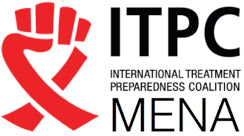         APPEL À UN(E) CONSULTANT(E) POUR ÉLABORER UNE « POLITIQUE ET PLAN DE SÉCURITÉ, SÉCURITÉ ET SAFEGUARDING POUR ITPC-MENA »                                                     Numéro de référence: AC-04-MarocTermes de référencePAYSMarocPERIODEDu 25 Janvier 2021 à fin Février 2021DATE DE CLOTURE DE DEPOT DES CANDIDATURES10/01/2021 à 23h00 (GMT +1)ADRESSES D’ENVOI DES CANDIDATURESZakaria.bahtout@itpcmena.orgalim.elgaddari@itpcmena.org imad.eloualidi@itpcmena.org Démarrage de la mission – réunion de cadrage20 Janvier 2021Date limite de soumission de la méthodologie25 Janvier 2021Lecture des différents documents sécurité, sûreté et « safeguarding » et entretiens avec les responsables de ITPC-MENA29 Janvier 2021Réalisation des évaluations de la gestion de la sécurité, sûreté et « safeguarding » de à ITPC-MENA 03 Février 2021Remise du draft du rapport global de l’évaluation sécurité, sûreté et « safeguarding »  de à ITPC-MENA10 Février 2021Remise de la version finale du rapport de l’évaluation sécurité, sûreté et « safeguarding »  de à ITPC-MENA15 Février 2021Remise du 1er draft de la politique et plan de sécurité, de sûreté et de « safeguarding » pour ITPC-MENA. 20 Février 2021Remise de la version finale de la politique et plan de sécurité, de sûreté et de « safeguarding »  pour ITPC-MENA.23 Février 2021Formation du personnel ITPC-MENA sur la politique et plan de la sécurité, sureté et « safeguarding ».26 Février 2021Présentation des différents livrables – validation siège de ITPC-MENA28 Février 2021